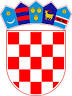          REPUBLIKA HRVATSKAOSJEČKO-BARANJSKA ŽUPANIJA                  OPĆINA ČEPIN              OPĆINSKO VIJEĆEKLASA: 400-02/22-01/2URBROJ: 2158-12-23-5Čepin, 21. prosinca 2023.Temeljem članka 45. Zakona o proračunu („Narodne novine“, broj 144/21.) i članka 32. Statuta Općine Čepin („Službeni glasnik Općine Čepin“, broj 1/13., 5/13.-pročišćeni tekst, 4/16., 5/16.-pročišćeni tekst, 3/18., 5/18.-pročišćeni tekst, 4/20., 5/20.-pročišćeni tekst, 5/21. i 7/21.-pročišćeni tekst), Općinsko vijeće Općine Čepin na svojoj 25. sjednici održanoj dana 21. prosinca 2023. godine, donijelo jePrve izmjene i dopuneProračuna Općine Čepin za 2023. godinuI.	OPĆI DIOČlanak 1.Ovim Prvim izmjenama i dopuna Proračuna Općine Čepin za 2023. godinu, članak 1. Općeg dijela Proračun Općine Čepin za 2023. i projekcija Proračuna za 2024. i 2025. godinu („Službeni glasnik Općine Čepin“, broj 29/22. – u daljnjem tekstu: proračun), a koji se sastoji se od sažetka Računa prihoda i rashoda i Računa financiranja, Računa prihoda i rashoda i Računa financiranja, te prenesenog viška/manjka prihoda nad rashodima Općine i proračunskih korisnika raspoređenog po godinama, mijenja se i sada glasi:Članak 2.Članak 2.; Račun prihoda i rashoda proračuna koji se sastoji od prihoda i rashoda iskazanih prema izvorima financiranja i ekonomskoj klasifikaciji te rashoda iskazanih prema funkcijskoj klasifikaciji, te se u računu financiranja iskazuju primitci od financijske imovine i zaduživanja te izdatci za financijsku imovinu i otplate instrumenata zaduživanja prema izvorima financiranja i ekonomskoj klasifikaciji, mijenja se i sada glasi:PRIHODI POSLOVANJARASHODI POSLOVANJAA. RAČUN PRIHODA I RASHODARASHODI PREMA FUNKCIJSKOJ KLASIFIKACIJIB. RAČUN  FINANCIRANJAPRIHODI PREMA FUNKCIJSKOJ KLASIFIKACIJIRASHODI PREMA FUNKCIJSKOJ KLASIFIKACIJIII. POSEBNI DIOČlanak 3.Članak 3. Proračuna, mijenja se i glasi:„Rashodi/izdatci u Proračunu za 2023. i projekciji za 2024. i 2025. godinu u iznosu od 11.094.470,37 EUR iskazuju se po organizacijskoj klasifikaciji, izvorima financiranja i ekonomskoj klasifikaciji, raspoređeni u programe koji se sastoje od aktivnosti i projekata:III.	PRIJELAZNE I ZAVRŠNE ODREDBEČlanak 4.	Ostale odredbe u Proračunu Općine Čepin za 2023. i projekcijama za 2024. i 2025. godinu („Službeni glasnik Općine Čepin“, broj 22/29.) koje nisu obuhvaćene ovim Prvim izmjenama i dopunama Proračuna Općine Čepin za 2023. godinu ostaju nepromijenjene.Članak 5.Raspodjela prihoda i stavljanje sredstava na raspolaganje vršit će se u pravilu ravnomjerno u toku godine na sve korisnike sredstava i to prema dinamici ostvarivanja prihoda.Članak 6.Ove Prve izmjene i dopune Proračuna Općine Čepin za 2023. godinu stupaju na snagu prvog dana od dana objave u „Službenom glasniku Općine Čepin“ i objavit će se na web stranicama Općine Čepin.PREDSJEDNIK                                          				      	    					      OPĆINSKOG VIJEĆA									      				      Robert Periša, dipl. oec.A) SAŽETAK RAČUNA PRIHODA I RASHODAA) SAŽETAK RAČUNA PRIHODA I RASHODAA) SAŽETAK RAČUNA PRIHODA I RASHODAA) SAŽETAK RAČUNA PRIHODA I RASHODAA) SAŽETAK RAČUNA PRIHODA I RASHODAPROMJENAPROMJENAPROMJENAPLANIRANOIZNOS(%)NOVI IZNOSPrihodi poslovanja6.183.767,00373.767,126.0%6.557.534,12Prihodi od prodaje nefinancijske imovine694.803,00110.911,0016.0%805.714,00Rashodi poslovanja5.173.165,00560.551,2210.8%5.733.716,22Rashodi za nabavu nefinancijske imovine3.225.613,00394.222,9712.2%3.619.835,97RAZLIKA-1.520.208,00-470.096,0730.9%-1.990.304,07B) RAČUN ZADUŽIVANJA / FINANCIRANJAB) RAČUN ZADUŽIVANJA / FINANCIRANJAB) RAČUN ZADUŽIVANJA / FINANCIRANJAB) RAČUN ZADUŽIVANJA / FINANCIRANJAB) RAČUN ZADUŽIVANJA / FINANCIRANJAPrimici od financijske imovine i zaduživanja3.159.334,00555.269,0017.6%3.714.603,00Izdaci za financijsku imovinu i otplate zajmova1.639.126,0065.573,004.0%1.704.699,00NETO ZADUŽIVANJE/FINANCIRANJE1.520.208,00489.696,0032.2%2.009.904,00C) PRENESENI VIŠAK ILI PRENESENI MANJAK I VIŠEGODIŠNJI PLAN URAVNOTEŽENJAC) PRENESENI VIŠAK ILI PRENESENI MANJAK I VIŠEGODIŠNJI PLAN URAVNOTEŽENJAC) PRENESENI VIŠAK ILI PRENESENI MANJAK I VIŠEGODIŠNJI PLAN URAVNOTEŽENJAC) PRENESENI VIŠAK ILI PRENESENI MANJAK I VIŠEGODIŠNJI PLAN URAVNOTEŽENJAC) PRENESENI VIŠAK ILI PRENESENI MANJAK I VIŠEGODIŠNJI PLAN URAVNOTEŽENJAVIŠAK/MANJAK IZ PRETHODNIH GODINA0-19.599,93100%-19.599,93VIŠAK/MANJAK + NETO ZADUŽIVANJA/FINANCIRANJA + RASPOLOŽIVA SREDSTVA IZ PRETHODNIH GODINA000,00%0BROJ KONTAVRSTA RASHODA / IZDATAKAPLANIRANOPROMJENA IZNOSPROMJENA (%)NOVI IZNOSSVEUKUPNO RASHODI / IZDACI8.398.778,00954.774,1911,379.353.552,19Funkcijska klasifikacija  01Opće javne usluge1.016.811,00- 22.769,00- 2,24994.042,00Funkcijska klasifikacija  011Izvršna  i zakonodavna tijela, financijski i fiskalni poslovi, vanjski poslovi865.766,00- 30.057,00- 3,47835.709,00Funkcijska klasifikacija  013Opće usluge143.745,005.588,003,89149.333,00Funkcijska klasifikacija  016Opće javne usluge koje nisu drugdje svrstane0,001.500,00100,001.500,00Funkcijska klasifikacija  03Javni red i sigurnost406.244,0039.217,779,65445.461,77Funkcijska klasifikacija  032Usluge protupožarne zaštite367.596,0044.112,7712,00411.708,77Funkcijska klasifikacija  036Rashodi za javni red i sigurnost koji nisu drugdje svrstani38.648,00- 4.895,00- 12,6733.753,00Funkcijska klasifikacija  04Ekonomski poslovi2.186.935,00381.832,0017,462.568.767,00Funkcijska klasifikacija  042Poljoprivreda, šumarstvo, ribarstvo i lov593.866,0083.960,0014,14677.826,00Funkcijska klasifikacija  043Gorivo i energija278.318,00- 44.114,00- 15,85234.204,00Funkcijska klasifikacija  045Promet386.090,00319.410,0082,73705.500,00Funkcijska klasifikacija  047Ostale industrije292.919,0081.800,0027,93374.719,00Funkcijska klasifikacija  049Ekonomski poslovi koji nisu drugdje svrstani635.742,00- 59.224,00- 9,32576.518,00Funkcijska klasifikacija  05Zaštita okoliša37.826,0012.971,0034,2950.797,00Funkcijska klasifikacija  051Gospodarenje otpadom37.826,001.026,002,7138.852,00Funkcijska klasifikacija  054Zaštita bioraznolikosti i krajolika0,0011.945,00100,0011.945,00Funkcijska klasifikacija  06Usluge unapređenja stanovanja i zajednice1.128.620,00- 24.114,00- 2,141.104.506,00Funkcijska klasifikacija  061Razvoj stanovanja100.205,00- 9.733,00- 9,7190.472,00Funkcijska klasifikacija  062Razvoj zajednice161.338,00- 2.520,00- 1,56158.818,00Funkcijska klasifikacija  063Opskrba vodom1.991,000,000,001.991,00Funkcijska klasifikacija  066Rashodi vezani za stanovanje i kom. pogodnosti koji nisu drugdje svrstani865.086,00- 11.861,00- 1,37853.225,00Funkcijska klasifikacija  07Zdravstvo48.576,0042.099,0086,6790.675,00Funkcijska klasifikacija  076Poslovi i usluge zdravstva koji nisu drugdje svrstani48.576,0042.099,0086,6790.675,00Funkcijska klasifikacija  08Rekreacija, kultura i religija1.924.875,00841.925,0043,742.766.800,00Funkcijska klasifikacija  081Službe rekreacije i sporta1.683.854,00832.995,0049,472.516.849,00Funkcijska klasifikacija  082Službe kulture203.859,008.490,004,16212.349,00Funkcijska klasifikacija  084Religijske i druge službe zajednice33.181,000,000,0033.181,00Funkcijska klasifikacija  086Rashodi za rekreaciju, kulturu i religiju koji nisu drugdje svrstani3.981,00440,0011,054.421,00Funkcijska klasifikacija  09Obrazovanje1.268.242,00- 312.640,58- 24,65955.601,42Funkcijska klasifikacija  091Predškolsko i osnovno obrazovanje1.176.000,00- 320.377,58- 27,24855.622,42Funkcijska klasifikacija  092Srednjoškolsko  obrazovanje42.471,000,000,0042.471,00Funkcijska klasifikacija  095Obrazovanje koje se ne može definirati po stupnju49.771,007.737,0015,5557.508,00Funkcijska klasifikacija  10Socijalna zaštita380.649,00- 3.747,00- 0,98376.902,00Funkcijska klasifikacija  102Starost15.927,000,000,0015.927,00Funkcijska klasifikacija  104Obitelj i djeca298.627,00- 8.589,00- 2,88290.038,00Funkcijska klasifikacija  105Nezaposlenost35.171,004.842,0013,7740.013,00Funkcijska klasifikacija  106Stanovanje17.254,000,000,0017.254,00Funkcijska klasifikacija  107Socijalna pomoć stanovništvu koje nije obuhvaćeno redovnim socijalnim programima13.670,000,000,0013.670,00BROJ KONTAVRSTA RASHODA / IZDATAKAPLANIRANOPROMJENA IZNOSPROMJENA (%)NOVI IZNOSSVEUKUPNO RASHODI / IZDACI1.639.126,0065.573,004,001.704.699,005Izdaci za financijsku imovinu i otplate zajmova1.639.126,0065.573,004,001.704.699,0054Izdaci za otplatu glavnice primljenih kredita i zajmova1.639.126,0065.573,004,001.704.699,00Izvor  1.1.Opći prihodi i primici112.814,0091.885,0081,45204.699,00Izvor  8.3.Dugoročni krediti1.526.312,00- 26.312,00- 1,721.500.000,00BROJ KONTAVRSTA RASHODA / IZDATAKAPLANIRANOPROMJENA IZNOSPROMJENA (%)NOVI IZNOSSVEUKUPNO RASHODI / IZDACI10.037.904,001.020.347,1910,1611.058.251,19Razdjel 001PREDSTAVNIČKO I IZVRŠNO TIJELO2.175.472,00- 13.465,00- 0,622.162.007,00Glava 00101OPĆINSKO VIJEĆE50.302,0010.086,0020,0560.388,00Program 1001DONOŠENJE MJERA I AKATA IZ DJELOKRUGA PREDSTAVNIČKOG TIJELA50.302,0010.086,0020,0560.388,00Aktivnost A100101Redovan rad predstavničkog tijela43.135,009.483,0021,9852.618,00Izvor  1.1.Opći prihodi i primici43.135,009.483,0021,9852.618,003Rashodi poslovanja35.172,00446,001,2735.618,0032Materijalni rashodi35.172,00446,001,2735.618,004Rashodi za nabavu nefinancijske imovine7.963,009.037,00113,4917.000,0042Rashodi za nabavu proizvedene dugotrajne imovine7.963,009.037,00113,4917.000,00Aktivnost A100102Financiranje rada političkih stranaka7.167,00- 21,00- 0,297.146,00Izvor  1.1.Opći prihodi i primici7.167,00- 21,00- 0,297.146,003Rashodi poslovanja7.167,00- 21,00- 0,297.146,0038Ostali rashodi7.167,00- 21,00- 0,297.146,00Aktivnost A100109Lokalni izbori0,00624,00100,00624,00Izvor  1.1.Opći prihodi i primici0,00624,00100,00624,003Rashodi poslovanja0,00624,00100,00624,0032Materijalni rashodi0,00624,00100,00624,00Glava 00102URED NAČELNIKA2.125.170,00- 23.551,00- 1,112.101.619,00Program 1002REDOVNA DJELATNOST UREDA NAČELNIKA2.013.683,0026.819,001,332.040.502,00Aktivnost A100203Javna uprava i administracija314.832,00- 63.029,00- 20,02251.803,00Izvor  1.1.Opći prihodi i primici235.835,006.451,002,74242.286,003Rashodi poslovanja231.853,005.515,002,38237.368,0031Rashodi za zaposlene37.162,00- 7.162,00- 19,2730.000,0032Materijalni rashodi194.691,0011.177,005,74205.868,0035Subvencije0,001.500,00100,001.500,004Rashodi za nabavu nefinancijske imovine3.982,00936,0023,514.918,0042Rashodi za nabavu proizvedene dugotrajne imovine664,00936,00140,961.600,0045Rashodi za dodatna ulaganja na nefinancijskoj imovini3.318,000,000,003.318,00Izvor  3.1.Vlastiti prihodi Općine Čepin8.653,00864,009,989.517,003Rashodi poslovanja8.653,00864,009,989.517,0032Materijalni rashodi8.653,00864,009,989.517,00Izvor  5.2.Pomoći temeljem prijenosa EU sredstava66.362,00- 66.362,00- 100,000,003Rashodi poslovanja66.362,00- 66.362,00- 100,000,0032Materijalni rashodi66.362,00- 66.362,00- 100,000,00Izvor  5.4.Pomoći od izvanproračunskih korisnika3.982,00- 3.982,00- 100,000,003Rashodi poslovanja3.982,00- 3.982,00- 100,000,0032Materijalni rashodi3.982,00- 3.982,00- 100,000,00Aktivnost A100204Otplata kredita1.698.851,0089.848,005,291.788.699,00Izvor  1.1.Opći prihodi i primici172.539,00116.160,0067,32288.699,003Rashodi poslovanja59.725,0024.275,0040,6484.000,0034Financijski rashodi46.453,0035.547,0076,5282.000,0038Ostali rashodi13.272,00- 11.272,00- 84,932.000,005Izdaci za financijsku imovinu i otplate zajmova112.814,0091.885,0081,45204.699,0054Izdaci za otplatu glavnice primljenih kredita i zajmova112.814,0091.885,0081,45204.699,00Izvor  8.3.Dugoročni krediti1.526.312,00- 26.312,00- 1,721.500.000,005Izdaci za financijsku imovinu i otplate zajmova1.526.312,00- 26.312,00- 1,721.500.000,0054Izdaci za otplatu glavnice primljenih kredita i zajmova1.526.312,00- 26.312,00- 1,721.500.000,00Program 1003UPRAVLJANJE IMOVINOM104.187,00- 51.010,00- 48,9653.177,00Kapitalni projekt K100310Naselje prijateljstva38.490,000,000,0038.490,00Izvor  1.1.Opći prihodi i primici38.490,000,000,0038.490,003Rashodi poslovanja38.490,000,000,0038.490,0032Materijalni rashodi38.490,000,000,0038.490,00Tekući projekt T100302Nabava nefinancijske imovine65.697,00- 51.010,00- 77,6414.687,00Izvor  1.1.Opći prihodi i primici12.608,00- 6.636,00- 52,635.972,003Rashodi poslovanja1.327,000,000,001.327,0038Ostali rashodi1.327,000,000,001.327,004Rashodi za nabavu nefinancijske imovine11.281,00- 6.636,00- 58,824.645,0042Rashodi za nabavu proizvedene dugotrajne imovine11.281,00- 6.636,00- 58,824.645,00Izvor  4.3.Prihodi od zakupa poljoprivrednog zemljišta53.089,00- 44.374,00- 83,588.715,003Rashodi poslovanja0,00715,00100,00715,0034Financijski rashodi0,00715,00100,00715,004Rashodi za nabavu nefinancijske imovine53.089,00- 45.089,00- 84,938.000,0042Rashodi za nabavu proizvedene dugotrajne imovine53.089,00- 45.089,00- 84,938.000,00Program 3002RAZVOJ CIVILNOG DRUŠTVA0,00440,00100,00440,00Aktivnost A300238Suorganizacija društvenih zbivanja0,00440,00100,00440,00Izvor  1.1.Opći prihodi i primici0,00440,00100,00440,003Rashodi poslovanja0,00440,00100,00440,0032Materijalni rashodi0,00440,00100,00440,00Program 4001JAVNA UPRAVA I ADMINISTRACIJA UO ZA GOSPODARSTVO7.300,00200,002,747.500,00Aktivnost A400129Materijalni rashodi7.300,00200,002,747.500,00Izvor  1.1.Opći prihodi i primici7.300,00200,002,747.500,003Rashodi poslovanja7.300,00200,002,747.500,0032Materijalni rashodi7.300,00200,002,747.500,00Razdjel 002UPRAVNI ODJEL ZA FINANCIJE, KNJIGOVODSTVO I RAČUNOVODSTVO200.277,0025.959,0012,96226.236,00Glava 00201UPRAVNI ODJEL ZA FINANCIJE, KNJIGOVODSTVO I RAČUNOVODSTVO200.277,0025.959,0012,96226.236,00Program 2001JAVNA UPRAVA I ADMINISTRACIJA UO ZA FINANCIJE, KNJIGOVODSTVO I RAČUNOVODSTVO200.277,0025.959,0012,96226.236,00Aktivnost A200110Administrativno, tehničko i stručno osoblje179.971,0017.239,009,58197.210,00Izvor  1.1.Opći prihodi i primici159.930,0011.033,006,90170.963,003Rashodi poslovanja159.930,0011.033,006,90170.963,0031Rashodi za zaposlene146.924,0010.076,006,86157.000,0032Materijalni rashodi13.006,00957,007,3613.963,00Izvor  3.1.Vlastiti prihodi Općine Čepin20.041,006.206,0030,9726.247,003Rashodi poslovanja20.041,006.206,0030,9726.247,0031Rashodi za zaposlene20.041,006.206,0030,9726.247,00Aktivnost A200111Materijalni i financijski rashodi20.306,008.720,0042,9429.026,00Izvor  1.1.Opći prihodi i primici19.908,009.020,0045,3128.928,003Rashodi poslovanja19.908,009.020,0045,3128.928,0032Materijalni rashodi19.908,009.000,0045,2128.908,0034Financijski rashodi0,0020,00100,0020,00Izvor  3.1.Vlastiti prihodi Općine Čepin398,00- 300,00- 75,3898,003Rashodi poslovanja398,00- 300,00- 75,3898,0032Materijalni rashodi398,00- 300,00- 75,3898,00Razdjel 003UPRAVNI ODJEL ZA UPRAVNO-PRAVNE POSLOVE, DRUŠTVENE DJELATNOSTI I SOCIJALNU SKRB2.398.090,00153.298,196,392.551.388,19Glava 00301UPRAVNI ODJEL ZA UPRAVNO-PRAVNE POSLOVE, DRUŠTVENE DJELATNOSTI I SOCIJALNU SKRB1.351.012,0079.828,005,911.430.840,00Program 3001JAVNA UPRAVA I ADMINISTRACIJA UO ZA DRUŠTVENE DJELATNOSTI179.976,0018.526,0010,29198.502,00Aktivnost A300128Administrativno, tehničko i stručno osoblje137.505,0018.774,0013,65156.279,00Izvor  1.1.Opći prihodi i primici137.505,0018.774,0013,65156.279,003Rashodi poslovanja137.505,0018.774,0013,65156.279,0031Rashodi za zaposlene130.736,0018.774,0014,36149.510,0032Materijalni rashodi6.769,000,000,006.769,00Aktivnost A300151Zajednički troškovi upravnih odjela42.471,00- 248,00- 0,5842.223,00Izvor  1.1.Opći prihodi i primici42.471,00- 248,00- 0,5842.223,003Rashodi poslovanja42.471,00- 248,00- 0,5842.223,0031Rashodi za zaposlene6.636,000,000,006.636,0032Materijalni rashodi35.835,00- 248,00- 0,6935.587,00Program 3002RAZVOJ CIVILNOG DRUŠTVA313.093,00- 32.453,00- 10,37280.640,00Aktivnost A300207Sudjelovanje na sajmovima3.981,000,000,003.981,00Izvor  1.1.Opći prihodi i primici3.981,000,000,003.981,003Rashodi poslovanja3.981,000,000,003.981,0032Materijalni rashodi3.981,000,000,003.981,00Aktivnost A300223Preventivne aktivnosti MUP1.991,000,000,001.991,00Izvor  1.1.Opći prihodi i primici1.991,000,000,001.991,003Rashodi poslovanja1.991,000,000,001.991,0032Materijalni rashodi1.991,000,000,001.991,00Aktivnost A300225Ostale udruge38.358,000,000,0038.358,00Izvor  1.1.Opći prihodi i primici38.358,000,000,0038.358,003Rashodi poslovanja38.358,000,000,0038.358,0032Materijalni rashodi11.149,000,000,0011.149,0038Ostali rashodi27.209,000,000,0027.209,00Aktivnost A300230Potpore za novorođenu djecu29.199,000,000,0029.199,00Izvor  1.1.Opći prihodi i primici29.199,000,000,0029.199,003Rashodi poslovanja29.199,000,000,0029.199,0037Naknade građanima i kućanstvima na temelju osiguranja i druge naknade29.199,000,000,0029.199,00Aktivnost A300237Javni radovi13.272,00- 8.259,00- 62,235.013,00Izvor  5.4.Pomoći od izvanproračunskih korisnika13.272,00- 8.259,00- 62,235.013,003Rashodi poslovanja13.272,00- 8.259,00- 62,235.013,0031Rashodi za zaposlene13.007,00- 8.114,00- 62,384.893,0032Materijalni rashodi265,00- 145,00- 54,72120,00Aktivnost A300238Suorganizacija društvenih zbivanja16.590,005.669,0034,1722.259,00Izvor  1.1.Opći prihodi i primici16.590,005.669,0034,1722.259,003Rashodi poslovanja16.590,005.669,0034,1722.259,0032Materijalni rashodi15.263,001.596,0010,4616.859,0038Ostali rashodi1.327,004.073,00306,935.400,00Aktivnost A300248Mjere demografske obnove209.702,00- 29.863,00- 14,24179.839,00Izvor  1.1.Opći prihodi i primici209.702,00- 29.863,00- 14,24179.839,003Rashodi poslovanja209.702,00- 29.863,00- 14,24179.839,0037Naknade građanima i kućanstvima na temelju osiguranja i druge naknade169.885,000,000,00169.885,0038Ostali rashodi39.817,00- 29.863,00- 75,009.954,00Program 3003ORGANIZIRANJE I PROVOĐENJE ZAŠTITE I SPAŠAVANJA77.934,00- 3.568,00- 4,5874.366,00Aktivnost A300326Vatrogastvo39.286,001.327,003,3840.613,00Izvor  1.1.Opći prihodi i primici39.286,001.327,003,3840.613,003Rashodi poslovanja39.286,001.327,003,3840.613,0038Ostali rashodi39.286,001.327,003,3840.613,00Aktivnost A300329Sustav civilne zaštite38.648,00- 4.895,00- 12,6733.753,00Izvor  1.1.Opći prihodi i primici38.648,00- 4.895,00- 12,6733.753,003Rashodi poslovanja38.648,00- 4.895,00- 12,6733.753,0032Materijalni rashodi8.122,000,000,008.122,0038Ostali rashodi30.526,00- 4.895,00- 16,0425.631,00Program 3004ZAŠTITA, OČUVANJE I UNAPREĐENJE ZDRAVLJA46.585,0042.099,0090,3788.684,00Aktivnost A300431Zaštita pučanstva od zaraznih bolesti38.622,0042.099,00109,0080.721,00Izvor  1.1.Opći prihodi i primici38.622,0042.099,00109,0080.721,003Rashodi poslovanja38.622,0042.099,00109,0080.721,0032Materijalni rashodi38.622,0042.099,00109,0080.721,00Aktivnost A300433Troškovi ambulante u Čepinskim Martincima7.963,000,000,007.963,00Izvor  1.1.Opći prihodi i primici7.963,000,000,007.963,003Rashodi poslovanja7.963,000,000,007.963,0036Pomoći dane u inozemstvo i unutar općeg proračuna7.963,000,000,007.963,00Program 3005SOCIJALNA SKRB128.476,0034.375,0026,76162.851,00Aktivnost A300527Pomoć obiteljima, kućanstvima i socijalno ugroženim građanima106.577,0021.274,0019,96127.851,00Izvor  1.1.Opći prihodi i primici106.577,0021.274,0019,96127.851,003Rashodi poslovanja106.577,0021.274,0019,96127.851,0037Naknade građanima i kućanstvima na temelju osiguranja i druge naknade106.577,0021.274,0019,96127.851,00Aktivnost A300545Sufinanciranje prijevoza21.899,0013.101,0059,8235.000,00Izvor  1.1.Opći prihodi i primici21.899,0013.101,0059,8235.000,003Rashodi poslovanja21.899,0013.101,0059,8235.000,0037Naknade građanima i kućanstvima na temelju osiguranja i druge naknade21.899,0013.101,0059,8235.000,00Program 3006PREDŠKOLSKI ODGOJ63.176,004.832,007,6568.008,00Aktivnost A300620Predškolski odgoj63.176,004.832,007,6568.008,00Izvor  1.1.Opći prihodi i primici63.176,004.832,007,6568.008,003Rashodi poslovanja63.176,004.832,007,6568.008,0035Subvencije9.954,004.446,0044,6714.400,0036Pomoći dane u inozemstvo i unutar općeg proračuna17.652,000,000,0017.652,0038Ostali rashodi35.570,00386,001,0935.956,00Program 3007OSNOVNO I SREDNJOŠKOLSKO OBRAZOVANJE178.379,002.486,001,39180.865,00Aktivnost A300716Stipendije učenicima34.508,000,000,0034.508,00Izvor  1.1.Opći prihodi i primici34.508,000,000,0034.508,003Rashodi poslovanja34.508,000,000,0034.508,0037Naknade građanima i kućanstvima na temelju osiguranja i druge naknade34.508,000,000,0034.508,00Aktivnost A300721Sufinanciranje cijene prijevoza učenicima42.471,000,000,0042.471,00Izvor  1.1.Opći prihodi i primici42.471,000,000,0042.471,003Rashodi poslovanja42.471,000,000,0042.471,0037Naknade građanima i kućanstvima na temelju osiguranja i druge naknade42.471,000,000,0042.471,00Aktivnost A300735Obrazovni program osnovnih škola101.400,002.486,002,45103.886,00Izvor  1.1.Opći prihodi i primici101.400,002.486,002,45103.886,003Rashodi poslovanja101.400,002.486,002,45103.886,0032Materijalni rashodi13.272,00- 12.000,00- 90,421.272,0036Pomoći dane u inozemstvo i unutar općeg proračuna23.226,00- 5.481,00- 23,6017.745,0037Naknade građanima i kućanstvima na temelju osiguranja i druge naknade64.902,0019.967,0030,7684.869,00Program 3008VISOKO OBRAZOVANJE15.263,007.737,0050,6923.000,00Aktivnost A300849Sufinanciranje prijevoza studenata15.263,007.737,0050,6923.000,00Izvor  1.1.Opći prihodi i primici15.263,007.737,0050,6923.000,003Rashodi poslovanja15.263,007.737,0050,6923.000,0037Naknade građanima i kućanstvima na temelju osiguranja i druge naknade15.263,007.737,0050,6923.000,00Program 3009PROMICANJE KULTURE131.527,00- 879,00- 0,67130.648,00Aktivnost A300905Čepinski suncokreti15.263,001.910,0012,5117.173,00Izvor  1.1.Opći prihodi i primici15.263,001.910,0012,5117.173,003Rashodi poslovanja15.263,001.910,0012,5117.173,0032Materijalni rashodi13.272,001.910,0014,3915.182,0038Ostali rashodi1.991,000,000,001.991,00Aktivnost A300906Obilježavanje prigodnih datuma56.539,00- 2.924,00- 5,1753.615,00Izvor  1.1.Opći prihodi i primici56.539,00- 2.924,00- 5,1753.615,003Rashodi poslovanja56.539,00- 2.924,00- 5,1753.615,0032Materijalni rashodi56.141,00- 5.126,00- 9,1351.015,0038Ostali rashodi398,002.202,00553,272.600,00Aktivnost A300922Amaterska kulturno umjetnička društva i udruge26.544,00135,000,5126.679,00Izvor  1.1.Opći prihodi i primici26.544,00135,000,5126.679,003Rashodi poslovanja26.544,00135,000,5126.679,0032Materijalni rashodi265,00135,0050,94400,0038Ostali rashodi26.279,000,000,0026.279,00Aktivnost A300934Vjerske zajednice, humanitarne udruge i drugo33.181,000,000,0033.181,00Izvor  1.1.Opći prihodi i primici33.181,000,000,0033.181,003Rashodi poslovanja33.181,000,000,0033.181,0038Ostali rashodi33.181,000,000,0033.181,00Program 3010RAZVOJ SPORTA I REKREACIJE216.603,006.673,003,08223.276,00Aktivnost A301032Javne potrebe u sportu216.603,006.673,003,08223.276,00Izvor  1.1.Opći prihodi i primici216.603,006.673,003,08223.276,003Rashodi poslovanja216.603,006.673,003,08223.276,0032Materijalni rashodi37.693,000,000,0037.693,0038Ostali rashodi178.910,006.673,003,73185.583,00Glava 00302PRORAČUNSKI KORISNIK CENTAR ZA KULTURU105.513,009.369,008,88114.882,00Proračunski korisnik 41101CENTAR ZA KULTURU ČEPIN105.513,009.369,008,88114.882,00Program 3009PROMICANJE KULTURE105.513,009.369,008,88114.882,00Aktivnost A300939Centar za kulturu105.513,009.369,008,88114.882,00Izvor  1.1.Opći prihodi i primici92.373,003.230,003,5095.603,003Rashodi poslovanja86.879,00724,000,8387.603,0031Rashodi za zaposlene57.203,000,000,0057.203,0032Materijalni rashodi28.747,00653,002,2729.400,0034Financijski rashodi929,0071,007,641.000,004Rashodi za nabavu nefinancijske imovine5.494,002.506,0045,618.000,0042Rashodi za nabavu proizvedene dugotrajne imovine5.494,002.506,0045,618.000,00Izvor  3.2.Vlastiti prikodi CZK10.087,00- 5.356,00- 53,104.731,003Rashodi poslovanja1.062,000,000,001.062,0032Materijalni rashodi1.062,000,000,001.062,004Rashodi za nabavu nefinancijske imovine9.025,00- 5.356,00- 59,353.669,0042Rashodi za nabavu proizvedene dugotrajne imovine9.025,00- 5.356,00- 59,353.669,00Izvor  5.5.Pomoći proračunskim korisnicima iz proračuna koji im nije na3.053,0011.495,00376,5114.548,004Rashodi za nabavu nefinancijske imovine3.053,0011.495,00376,5114.548,0042Rashodi za nabavu proizvedene dugotrajne imovine3.053,0011.495,00376,5114.548,00Glava 00303PRORAČUNSKI KORISNIK JAVNA VATROGASNA POSTROJBA ČEPIN328.310,0042.785,7713,03371.095,77Proračunski korisnik 50660JAVNA VATROGASNA POSTROJBA ČEPIN328.310,0042.785,7713,03371.095,77Program 3003ORGANIZIRANJE I PROVOĐENJE ZAŠTITE I SPAŠAVANJA328.310,0042.785,7713,03371.095,77Aktivnost A300336Rad javne vatrogasne postrojbe328.310,0042.785,7713,03371.095,77Izvor  1.1.Opći prihodi i primici75.520,0016.030,0021,2391.550,003Rashodi poslovanja75.520,0030,000,0475.550,0031Rashodi za zaposlene40.149,002.551,006,3542.700,0032Materijalni rashodi35.039,00- 2.189,00- 6,2532.850,0038Ostali rashodi332,00- 332,00- 100,000,004Rashodi za nabavu nefinancijske imovine0,0016.000,00100,0016.000,0042Rashodi za nabavu proizvedene dugotrajne imovine0,0016.000,00100,0016.000,00Izvor  1.2.Prihodi od suosnivača JVP -  Vladislavci7.698,00- 3.716,00- 48,273.982,003Rashodi poslovanja3.053,000,450,013.053,4531Rashodi za zaposlene2.124,00- 2.124,00- 100,000,0032Materijalni rashodi929,002.124,45228,683.053,454Rashodi za nabavu nefinancijske imovine4.645,00- 3.716,45- 80,01928,5542Rashodi za nabavu proizvedene dugotrajne imovine4.645,00- 3.716,45- 80,01928,55Izvor  1.3.Prihodi od suosnivača JVP - Vuka7.034,00- 3.052,00- 43,393.982,003Rashodi poslovanja7.034,00- 3.052,00- 43,393.982,0031Rashodi za zaposlene6.105,00- 3.052,00- 49,993.053,0032Materijalni rashodi929,000,000,00929,00Izvor  3.3.Vlastiti prihodi JVP1.327,002.573,00193,903.900,003Rashodi poslovanja0,00600,00100,00600,0032Materijalni rashodi0,00600,00100,00600,004Rashodi za nabavu nefinancijske imovine1.327,001.973,00148,683.300,0042Rashodi za nabavu proizvedene dugotrajne imovine1.327,001.973,00148,683.300,00Izvor  5.3.Tekuće pomoći izravnanja za decentralizirane funkcije224.786,001,000,00224.787,003Rashodi poslovanja224.786,001,000,00224.787,0031Rashodi za zaposlene217.871,00- 71,00- 0,03217.800,0032Materijalni rashodi6.636,0051,000,776.687,0034Financijski rashodi279,0021,007,53300,00Izvor  5.5.Pomoći proračunskim korisnicima iz proračuna koji im nije na6.636,0028.005,94422,0334.641,943Rashodi poslovanja1.327,0029.314,942.209,1130.641,9431Rashodi za zaposlene0,0030.641,94100,0030.641,9432Materijalni rashodi1.327,00- 1.327,00- 100,000,004Rashodi za nabavu nefinancijske imovine5.309,00- 1.309,00- 24,664.000,0042Rashodi za nabavu proizvedene dugotrajne imovine5.309,00- 1.309,00- 24,664.000,00Izvor  6.2.Donacije JVP5.309,00191,003,605.500,003Rashodi poslovanja0,00200,00100,00200,0032Materijalni rashodi0,00200,00100,00200,004Rashodi za nabavu nefinancijske imovine5.309,00- 9,00- 0,175.300,0042Rashodi za nabavu proizvedene dugotrajne imovine5.309,00- 9,00- 0,175.300,00Izvor  9.3.Višak prihoda PK JVP0,002.752,83100,002.752,833Rashodi poslovanja0,002.752,83100,002.752,8331Rashodi za zaposlene0,002.752,83100,002.752,83Glava 00304PRORAČUNSKI KORISNIK DJEČJI VRTIĆ ZVONČIĆ ČEPIN613.255,0021.315,423,48634.570,42Proračunski korisnik 52508DJEČJI VRTIĆ ZVONČIĆ ČEPIN613.255,0021.315,423,48634.570,42Program 3006PREDŠKOLSKI ODGOJ613.255,0021.315,423,48634.570,42Aktivnost A300652Dječji vrtić Zvončić Čepin613.255,0021.315,423,48634.570,42Izvor  1.1.Opći prihodi i primici402.267,0012.663,003,15414.930,003Rashodi poslovanja397.622,0017.308,004,35414.930,0031Rashodi za zaposlene352.019,0017.481,004,97369.500,0032Materijalni rashodi44.541,00- 711,00- 1,6043.830,0034Financijski rashodi1.062,00538,0050,661.600,004Rashodi za nabavu nefinancijske imovine4.645,00- 4.645,00- 100,000,0042Rashodi za nabavu proizvedene dugotrajne imovine4.645,00- 4.645,00- 100,000,00Izvor  3.4.Vlastiti prihodi DV1.595,00- 988,77- 61,99606,233Rashodi poslovanja1.595,00- 1.095,00- 68,65500,0032Materijalni rashodi1.595,00- 1.095,00- 68,65500,004Rashodi za nabavu nefinancijske imovine0,00106,23100,00106,2342Rashodi za nabavu proizvedene dugotrajne imovine0,00106,23100,00106,23Izvor  4.4.Sufinanciranje dječjeg vrtića - roditelji204.393,0011.041,195,40215.434,193Rashodi poslovanja204.393,00- 30.643,00- 14,99173.750,0032Materijalni rashodi204.393,00- 30.643,00- 14,99173.750,004Rashodi za nabavu nefinancijske imovine0,0041.684,19100,0041.684,1942Rashodi za nabavu proizvedene dugotrajne imovine0,0041.684,19100,0041.684,19Izvor  5.5.Pomoći proračunskim korisnicima iz proračuna koji im nije na0,003.000,00100,003.000,003Rashodi poslovanja0,003.000,00100,003.000,0032Materijalni rashodi0,003.000,00100,003.000,00Izvor  6.3.Donacije DV5.000,00- 4.500,00- 90,00500,003Rashodi poslovanja5.000,00- 4.500,00- 90,00500,0032Materijalni rashodi5.000,00- 4.500,00- 90,00500,00Izvor  7.1.Prihodi od prodaje ili zamjene NI i naknade s osnova osigura0,00100,00100,00100,003Rashodi poslovanja0,00100,00100,00100,0032Materijalni rashodi0,00100,00100,00100,00Razdjel 004UPRAVNI ODJEL ZA GOSPODARSTVO I KOMUNALNO-STAMBENU DJELATNOST5.264.065,00854.555,0016,236.118.620,00Glava 00401UPRAVNI ODJEL ZA GOSPODARSTVO I KOMUNALNO-STAMBENU DJELATNOST5.264.065,00854.555,0016,236.118.620,00Program 3001JAVNA UPRAVA I ADMINISTRACIJA UO ZA DRUŠTVENE DJELATNOSTI7.565,000,000,007.565,00Aktivnost A300128Administrativno, tehničko i stručno osoblje7.565,000,000,007.565,00Izvor  1.1.Opći prihodi i primici7.565,000,000,007.565,003Rashodi poslovanja7.565,000,000,007.565,0031Rashodi za zaposlene7.565,000,000,007.565,00Program 4001JAVNA UPRAVA I ADMINISTRACIJA UO ZA GOSPODARSTVO193.597,003.412,001,76197.009,00Aktivnost A400129Materijalni rashodi47.993,000,000,0047.993,00Izvor  1.1.Opći prihodi i primici47.993,000,000,0047.993,003Rashodi poslovanja47.329,000,000,0047.329,0032Materijalni rashodi47.329,000,000,0047.329,004Rashodi za nabavu nefinancijske imovine664,000,000,00664,0042Rashodi za nabavu proizvedene dugotrajne imovine664,000,000,00664,00Aktivnost A400150Administrativno, tehničko i stručno osoblje145.604,003.412,002,34149.016,00Izvor  1.1.Opći prihodi i primici129.146,004.000,003,10133.146,003Rashodi poslovanja129.146,004.000,003,10133.146,0031Rashodi za zaposlene118.926,000,000,00118.926,0032Materijalni rashodi10.220,000,000,0010.220,0037Naknade građanima i kućanstvima na temelju osiguranja i druge naknade0,004.000,00100,004.000,00Izvor  5.1.Tekuće i kapitalne pomoći unutar općeg proračuna16.458,00- 588,00- 3,5715.870,003Rashodi poslovanja16.458,00- 588,00- 3,5715.870,0031Rashodi za zaposlene16.458,00- 588,00- 3,5715.870,00Program 4002ODRŽAVANJE KOMUNALNE INFRASTRUKTURE1.196.094,00- 64.709,00- 5,411.131.385,00Aktivnost A400212Održavanje nerazvrstanih cesta i nogostupa142.013,000,000,00142.013,00Izvor  1.1.Opći prihodi i primici142.013,000,000,00142.013,003Rashodi poslovanja142.013,000,000,00142.013,0032Materijalni rashodi142.013,000,000,00142.013,00Aktivnost A400213Održavanje javnih površina635.742,00- 39.729,00- 6,25596.013,00Izvor  1.1.Opći prihodi i primici309.244,00171.158,0055,35480.402,003Rashodi poslovanja299.953,00159.213,0053,08459.166,0032Materijalni rashodi299.953,00159.213,0053,08459.166,004Rashodi za nabavu nefinancijske imovine9.291,0011.945,00128,5721.236,0042Rashodi za nabavu proizvedene dugotrajne imovine9.291,0011.945,00128,5721.236,00Izvor  3.1.Vlastiti prihodi Općine Čepin27.872,00- 11.945,00- 42,8615.927,003Rashodi poslovanja21.236,00- 11.945,00- 56,259.291,0032Materijalni rashodi21.236,00- 11.945,00- 56,259.291,004Rashodi za nabavu nefinancijske imovine6.636,000,000,006.636,0042Rashodi za nabavu proizvedene dugotrajne imovine6.636,000,000,006.636,00Izvor  4.1.Komunalna naknada119.451,00- 24.451,00- 20,4795.000,003Rashodi poslovanja119.451,00- 24.451,00- 20,4795.000,0032Materijalni rashodi119.451,00- 24.451,00- 20,4795.000,00Izvor  4.2.Komunalni doprinos11.945,00- 9.915,00- 83,012.030,003Rashodi poslovanja11.945,00- 9.915,00- 83,012.030,0032Materijalni rashodi11.945,00- 9.915,00- 83,012.030,00Izvor  4.3.Prihodi od zakupa poljoprivrednog zemljišta99.542,00- 99.542,00- 100,000,004Rashodi za nabavu nefinancijske imovine99.542,00- 99.542,00- 100,000,0042Rashodi za nabavu proizvedene dugotrajne imovine99.542,00- 99.542,00- 100,000,00Izvor  5.1.Tekuće i kapitalne pomoći unutar općeg proračuna1.327,001.327,00100,002.654,003Rashodi poslovanja1.327,001.327,00100,002.654,0032Materijalni rashodi1.327,001.327,00100,002.654,00Izvor  7.1.Prihodi od prodaje ili zamjene NI i naknade s osnova osigura66.361,00- 66.361,00- 100,000,003Rashodi poslovanja66.361,00- 66.361,00- 100,000,0038Ostali rashodi66.361,00- 66.361,00- 100,000,00Aktivnost A400214Održavanje javne rasvjete211.957,00- 6.921,00- 3,27205.036,00Izvor  1.1.Opći prihodi i primici49.107,000,000,0049.107,003Rashodi poslovanja49.107,000,000,0049.107,0032Materijalni rashodi49.107,000,000,0049.107,00Izvor  4.1.Komunalna naknada161.921,00- 6.921,00- 4,27155.000,003Rashodi poslovanja161.921,00- 6.921,00- 4,27155.000,0032Materijalni rashodi161.921,00- 6.921,00- 4,27155.000,00Izvor  7.1.Prihodi od prodaje ili zamjene NI i naknade s osnova osigura929,000,000,00929,003Rashodi poslovanja929,000,000,00929,0032Materijalni rashodi929,000,000,00929,00Aktivnost A400215Održavanje ostalih objekata206.382,00- 18.059,00- 8,75188.323,00Izvor  1.1.Opći prihodi i primici178.511,00- 10.487,00- 5,87168.024,003Rashodi poslovanja145.995,004.384,003,00150.379,0032Materijalni rashodi145.995,004.384,003,00150.379,004Rashodi za nabavu nefinancijske imovine32.516,00- 14.871,00- 45,7317.645,0042Rashodi za nabavu proizvedene dugotrajne imovine7.963,00- 7.963,00- 100,000,0045Rashodi za dodatna ulaganja na nefinancijskoj imovini24.553,00- 6.908,00- 28,1417.645,00Izvor  3.1.Vlastiti prihodi Općine Čepin20.571,00- 9.272,00- 45,0711.299,003Rashodi poslovanja20.571,00- 9.272,00- 45,0711.299,0032Materijalni rashodi20.571,00- 9.272,00- 45,0711.299,00Izvor  4.2.Komunalni doprinos7.300,001.700,0023,299.000,004Rashodi za nabavu nefinancijske imovine7.300,001.700,0023,299.000,0045Rashodi za dodatna ulaganja na nefinancijskoj imovini7.300,001.700,0023,299.000,00Program 4003GRADNJA OBJEKATA I UREĐAJA KOMUNALNE INFRASTRUKTURE3.011.876,00859.013,0028,523.870.889,00Kapitalni projekt K400301Javne površine (nogostupi, parkirališta i ugibališta)23.890,00- 23.890,00- 100,000,00Izvor  1.1.Opći prihodi i primici23.890,00- 23.890,00- 100,000,004Rashodi za nabavu nefinancijske imovine23.890,00- 23.890,00- 100,000,0042Rashodi za nabavu proizvedene dugotrajne imovine23.890,00- 23.890,00- 100,000,00Kapitalni projekt K400302Izgradnja prometne i komunalne infrastrukture u gospodarskoj zoni203.729,00343.888,00168,80547.617,00Izvor  1.1.Opći prihodi i primici2.654,000,000,002.654,003Rashodi poslovanja2.654,000,000,002.654,0032Materijalni rashodi2.654,000,000,002.654,00Izvor  7.1.Prihodi od prodaje ili zamjene NI i naknade s osnova osigura201.075,00343.888,00171,02544.963,003Rashodi poslovanja201.075,00343.888,00171,02544.963,0032Materijalni rashodi1.991,000,000,001.991,0035Subvencije199.084,00343.888,00172,74542.972,00Kapitalni projekt K400304Rekonstrukcija i opremanje poslovne zgrade Agropark598.979,00- 1.352,00- 0,23597.627,00Izvor  1.1.Opći prihodi i primici1.195,000,000,001.195,003Rashodi poslovanja1.195,000,000,001.195,0032Materijalni rashodi1.195,000,000,001.195,00Izvor  5.2.Pomoći temeljem prijenosa EU sredstava526.246,00- 1.057,00- 0,20525.189,004Rashodi za nabavu nefinancijske imovine526.246,00- 1.057,00- 0,20525.189,0042Rashodi za nabavu proizvedene dugotrajne imovine526.246,00- 1.057,00- 0,20525.189,00Izvor  7.1.Prihodi od prodaje ili zamjene NI i naknade s osnova osigura31.190,000,000,0031.190,004Rashodi za nabavu nefinancijske imovine31.190,000,000,0031.190,0042Rashodi za nabavu proizvedene dugotrajne imovine31.190,000,000,0031.190,00Izvor  8.2.Kratkoročni krediti40.348,00- 295,00- 0,7340.053,004Rashodi za nabavu nefinancijske imovine40.348,00- 295,00- 0,7340.053,0042Rashodi za nabavu proizvedene dugotrajne imovine40.348,00- 295,00- 0,7340.053,00Kapitalni projekt K400305Izgradnja nastavno-sporske dvorane1.393.589,00826.322,0059,292.219.911,00Izvor  1.1.Opći prihodi i primici66.361,003.000,004,5269.361,004Rashodi za nabavu nefinancijske imovine66.361,003.000,004,5269.361,0042Rashodi za nabavu proizvedene dugotrajne imovine66.361,003.000,004,5269.361,00Izvor  8.3.Dugoročni krediti1.327.228,00823.322,0062,032.150.550,004Rashodi za nabavu nefinancijske imovine1.327.228,00823.322,0062,032.150.550,0042Rashodi za nabavu proizvedene dugotrajne imovine1.327.228,00823.322,0062,032.150.550,00Kapitalni projekt K400306Rekonstrukcija i opremanje zgrade Dječjeg vrtića Zvončić398.169,00- 349.011,00- 87,6549.158,00Izvor  5.1.Tekuće i kapitalne pomoći unutar općeg proračuna132.723,00- 83.565,00- 62,9649.158,004Rashodi za nabavu nefinancijske imovine132.723,00- 83.565,00- 62,9649.158,0042Rashodi za nabavu proizvedene dugotrajne imovine132.723,00- 83.565,00- 62,9649.158,00Izvor  8.3.Dugoročni krediti265.446,00- 265.446,00- 100,000,004Rashodi za nabavu nefinancijske imovine265.446,00- 265.446,00- 100,000,0042Rashodi za nabavu proizvedene dugotrajne imovine265.446,00- 265.446,00- 100,000,00Kapitalni projekt K400307Gospodarska zona Čepin19.908,00- 19.908,00- 100,000,00Izvor  1.1.Opći prihodi i primici19.908,00- 19.908,00- 100,000,004Rashodi za nabavu nefinancijske imovine19.908,00- 19.908,00- 100,000,0042Rashodi za nabavu proizvedene dugotrajne imovine19.908,00- 19.908,00- 100,000,00Tekući projekt T400303Izrada prostorno planske dokumentacije25.216,004.992,0019,8030.208,00Izvor  1.1.Opći prihodi i primici2.654,000,000,002.654,003Rashodi poslovanja2.654,000,000,002.654,0032Materijalni rashodi2.654,000,000,002.654,00Izvor  4.2.Komunalni doprinos22.562,004.992,0022,1327.554,003Rashodi poslovanja2.654,000,000,002.654,0032Materijalni rashodi2.654,000,000,002.654,004Rashodi za nabavu nefinancijske imovine19.908,004.992,0025,0824.900,0042Rashodi za nabavu proizvedene dugotrajne imovine19.908,004.992,0025,0824.900,00Tekući projekt T400304Informatizacija i digitalizacija14.599,001.588,0010,8816.187,00Izvor  1.1.Opći prihodi i primici13.272,001.588,0011,9714.860,003Rashodi poslovanja6.636,00- 36,00- 0,546.600,0032Materijalni rashodi6.636,00- 36,00- 0,546.600,004Rashodi za nabavu nefinancijske imovine6.636,001.624,0024,478.260,0042Rashodi za nabavu proizvedene dugotrajne imovine6.636,001.624,0024,478.260,00Izvor  7.1.Prihodi od prodaje ili zamjene NI i naknade s osnova osigura1.327,000,000,001.327,003Rashodi poslovanja1.327,000,000,001.327,0032Materijalni rashodi1.327,000,000,001.327,00Tekući projekt T400306Dodatna ulaganja na građevinskim objektima i opremi21.235,000,000,0021.235,00Izvor  1.1.Opći prihodi i primici1.327,000,000,001.327,003Rashodi poslovanja1.327,000,000,001.327,0032Materijalni rashodi1.327,000,000,001.327,00Izvor  4.2.Komunalni doprinos19.908,000,000,0019.908,004Rashodi za nabavu nefinancijske imovine19.908,000,000,0019.908,0045Rashodi za dodatna ulaganja na nefinancijskoj imovini19.908,000,000,0019.908,00Tekući projekt T400307Izrada projektne dokumentacije146.659,0068.619,0046,79215.278,00Izvor  1.1.Opći prihodi i primici60.389,0017.000,0028,1577.389,003Rashodi poslovanja47.117,0017.000,0036,0864.117,0032Materijalni rashodi47.117,0017.000,0036,0864.117,004Rashodi za nabavu nefinancijske imovine13.272,000,000,0013.272,0042Rashodi za nabavu proizvedene dugotrajne imovine13.272,000,000,0013.272,00Izvor  4.2.Komunalni doprinos23.890,00- 3.890,00- 16,2820.000,004Rashodi za nabavu nefinancijske imovine23.890,00- 3.890,00- 16,2820.000,0042Rashodi za nabavu proizvedene dugotrajne imovine23.890,00- 3.890,00- 16,2820.000,00Izvor  5.2.Pomoći temeljem prijenosa EU sredstava13.272,0015.000,00113,0228.272,003Rashodi poslovanja13.272,0015.000,00113,0228.272,0032Materijalni rashodi13.272,0015.000,00113,0228.272,00Izvor  5.4.Pomoći od izvanproračunskih korisnika9.291,00- 9.291,00- 100,000,004Rashodi za nabavu nefinancijske imovine9.291,00- 9.291,00- 100,000,0042Rashodi za nabavu proizvedene dugotrajne imovine9.291,00- 9.291,00- 100,000,00Izvor  7.1.Prihodi od prodaje ili zamjene NI i naknade s osnova osigura39.817,0049.800,00125,0789.617,004Rashodi za nabavu nefinancijske imovine39.817,0049.800,00125,0789.617,0042Rashodi za nabavu proizvedene dugotrajne imovine39.817,0049.800,00125,0789.617,00Tekući projekt T400308Izgradnja javne rasvjete46.453,00- 17.285,00- 37,2129.168,00Izvor  4.2.Komunalni doprinos46.453,00- 17.285,00- 37,2129.168,004Rashodi za nabavu nefinancijske imovine46.453,00- 17.285,00- 37,2129.168,0042Rashodi za nabavu proizvedene dugotrajne imovine46.453,00- 17.285,00- 37,2129.168,00Tekući projekt T400330Održavanje zgrada87.597,00- 3.097,00- 3,5484.500,00Izvor  1.1.Opći prihodi i primici55.744,00- 45.744,00- 82,0610.000,004Rashodi za nabavu nefinancijske imovine55.744,00- 45.744,00- 82,0610.000,0042Rashodi za nabavu proizvedene dugotrajne imovine55.744,00- 45.744,00- 82,0610.000,00Izvor  7.1.Prihodi od prodaje ili zamjene NI i naknade s osnova osigura31.853,0042.647,00133,8974.500,004Rashodi za nabavu nefinancijske imovine31.853,0042.647,00133,8974.500,0042Rashodi za nabavu proizvedene dugotrajne imovine31.853,0042.647,00133,8974.500,00Tekući projekt T400331Energetska obnova zgrade Dječjeg vrtića31.853,0028.147,0088,3760.000,00Izvor  4.2.Komunalni doprinos31.853,0028.147,0088,3760.000,003Rashodi poslovanja31.853,0028.147,0088,3760.000,0032Materijalni rashodi31.853,0028.147,0088,3760.000,00Program 4004POTICANJE RAZVOJA TURIZMA186.741,000,000,00186.741,00Tekući projekt T400438Izrada projektno tehničke dokumentacije obnove utvrde Kolođvar i izgradnje dodatnih sadržaja179.441,000,000,00179.441,00Izvor  1.1.Opći prihodi i primici179.441,000,000,00179.441,004Rashodi za nabavu nefinancijske imovine179.441,000,000,00179.441,0042Rashodi za nabavu proizvedene dugotrajne imovine179.441,000,000,00179.441,00Tekući projekt T400444Športsko rekreacijski centar Zidine7.300,000,000,007.300,00Izvor  1.1.Opći prihodi i primici7.300,000,000,007.300,004Rashodi za nabavu nefinancijske imovine7.300,000,000,007.300,0042Rashodi za nabavu proizvedene dugotrajne imovine7.300,000,000,007.300,00Program 4005RAZVOJ I UPRAVLJANJE SUSTAVA VODOPSKRBE I ODVODNJE I ZAŠTITE VODA1.991,000,000,001.991,00Tekući projekt T400511Izgradnja cjevovoda pitke vode1.991,000,000,001.991,00Izvor  1.1.Opći prihodi i primici1.991,000,000,001.991,003Rashodi poslovanja1.991,000,000,001.991,0038Ostali rashodi1.991,000,000,001.991,00Program 4008ZAŠTITA OKOLIŠA37.826,001.026,002,7138.852,00Tekući projekt T400826Nabava spremnika za odvojeno prikupljanje otpada37.826,001.026,002,7138.852,00Izvor  1.1.Opći prihodi i primici20.572,000,000,0020.572,003Rashodi poslovanja20.572,000,000,0020.572,0032Materijalni rashodi4.645,000,000,004.645,0037Naknade građanima i kućanstvima na temelju osiguranja i druge naknade15.927,000,000,0015.927,00Izvor  4.5.Naknada za razvoj17.254,001.026,005,9518.280,003Rashodi poslovanja17.254,001.026,005,9518.280,0037Naknade građanima i kućanstvima na temelju osiguranja i druge naknade17.254,001.026,005,9518.280,00Program 4009PROSTORNO UREĐENJE I UNAPREĐENJE STANOVANJA66.362,000,000,0066.362,00Tekući projekt T400919Trgovi i dječja igrališta66.362,000,000,0066.362,00Izvor  5.1.Tekuće i kapitalne pomoći unutar općeg proračuna26.545,000,000,0026.545,004Rashodi za nabavu nefinancijske imovine26.545,000,000,0026.545,0042Rashodi za nabavu proizvedene dugotrajne imovine26.545,000,000,0026.545,00Izvor  7.1.Prihodi od prodaje ili zamjene NI i naknade s osnova osigura39.817,000,000,0039.817,004Rashodi za nabavu nefinancijske imovine39.817,000,000,0039.817,0042Rashodi za nabavu proizvedene dugotrajne imovine39.817,000,000,0039.817,00Program 4010POTPORA POLJOPRIVREDI562.013,0055.813,009,93617.826,00Aktivnost A401017Razvoj poljoprivrede562.013,0055.813,009,93617.826,00Izvor  1.1.Opći prihodi i primici107.903,00- 6.918,00- 6,41100.985,003Rashodi poslovanja107.903,00- 6.918,00- 6,41100.985,0031Rashodi za zaposlene53.354,0010.721,0020,0964.075,0032Materijalni rashodi54.549,00- 17.639,00- 32,3436.910,00Izvor  3.1.Vlastiti prihodi Općine Čepin12.409,000,000,0012.409,003Rashodi poslovanja12.409,000,000,0012.409,0031Rashodi za zaposlene5.773,000,000,005.773,0032Materijalni rashodi6.636,000,000,006.636,00Izvor  4.3.Prihodi od zakupa poljoprivrednog zemljišta441.701,0038.731,008,77480.432,003Rashodi poslovanja440.374,0039.731,009,02480.105,0032Materijalni rashodi390.736,0059.639,0015,26450.375,0035Subvencije49.638,00- 19.908,00- 40,1129.730,004Rashodi za nabavu nefinancijske imovine1.327,00- 1.000,00- 75,36327,0042Rashodi za nabavu proizvedene dugotrajne imovine1.327,00- 1.000,00- 75,36327,00Izvor  8.3.Dugoročni krediti0,0024.000,00100,0024.000,004Rashodi za nabavu nefinancijske imovine0,0024.000,00100,0024.000,0042Rashodi za nabavu proizvedene dugotrajne imovine0,0024.000,00100,0024.000,00